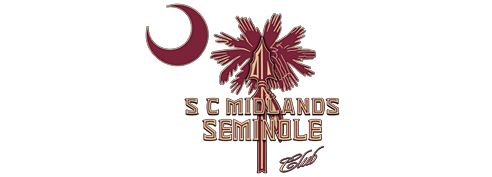 SC MIDLANDS SEMINOLE CLUB SCHOLARSHIP APPLICATION          FOR CURRENT HIGH SCHOOL SENIORS AND MATRICULATING FSU STUDENTS WHO RESIDE IN SOUTH CAROLINAPART I:  Student and Family InformationPART II:  Additional Information and Documentation Checklist  		  List of high school and/or college activities and honors  List of community service  List of any other outside activities  Essay explaining why you choose to attend Florida State University  Letter of recommendation from a former or current high school or college teacher  Official copy of high school transcriptI hereby affirm that all the above stated information provided by me is true and correct to the best of my knowledge.  I hereby understand I will not submit this application without all required attachments and supporting information.  Incomplete applications or applications that do not meet eligibility criteria will not be considered for this scholarship.`I hereby understand that if chosen as a scholarship winner, according to the SC Midlands Seminole Club Scholarship policy, I will try to be present at any awards ceremony and/or reception to receive my scholarship award.I understand that I will not receive scholarship funds directly, but that the scholarship will be issued through Florida State University Office of Financial Aid.  If I receive the scholarship, I must provide the SC Midlands Seminole Club with my FSU SN to distribute the scholarship along with a written letter of acceptance.Signature of Applicant:  ___________________________________________  Date:  ___________________ Signature of Parent/Guardian:  _____________________________________  Date:  ___________________  SUBMIT COMPLETED APPLICATIONOnline at: http://scseminoles.org/scholarshipOr by Mail to:Scholarship Committee SC Midlands Seminole Club 114 Nut Tree Court Lexington, SC 29072NAME:FirstFirstFirstFirstFirstFirstFirstFirstFirstFirstFirstMiddleMiddleMiddleMiddleMiddleMiddleMiddleMiddleMiddleMiddleMiddleMiddleMiddleMiddleMiddleLastLastLastLastLastADDRESS:CityCityCityCityCityCityCityCityCityCityCityCityCityCityCityCityCityCityStateStateStateStateStateStateStateStateZip CodeZip CodeZip CodeZip CodeZip CodeTELEPHONE:PrimaryPrimaryPrimaryPrimaryPrimaryPrimaryPrimaryPrimaryPrimaryPrimaryPrimaryPrimaryPrimaryPrimaryPrimaryPrimaryPrimaryPrimarySecondary (Optional)Secondary (Optional)Secondary (Optional)Secondary (Optional)Secondary (Optional)Secondary (Optional)Secondary (Optional)Secondary (Optional)Secondary (Optional)Secondary (Optional)Secondary (Optional)Secondary (Optional)Secondary (Optional)Secondary (Optional)Secondary (Optional)CLASS in FALL:FRESHMANFRESHMANFRESHMANFRESHMANFRESHMANFRESHMANSOPHMORESOPHMORESOPHMORESOPHMORESOPHMORESOPHMORESOPHMORESOPHMORESOPHMORESOPHMORESOPHMORESOPHMOREJUNIORJUNIORJUNIORJUNIORSENIORSENIORSENIORGRADNCAA ATHLETE:YESYESYESYESYESYESNONONONONONONONONONONONOCLASS RANK:OFGPA:GPA:GPA:GPA:GPA:GPA:OF POSSIBLEOF POSSIBLEOF POSSIBLEOF POSSIBLEOF POSSIBLEOF POSSIBLEOF POSSIBLEOF POSSIBLEACT or SAT:ACT or SAT:ACT or SAT:ACT or SAT:ACT or SAT:EMPLOYMENT:FULLFULLFULLFULLPARTPARTPARTPARTPARTPARTNOTNOTNOTNOTNOTLOCATION:LOCATION:LOCATION:LOCATION:LOCATION:LOCATION:LOCATION:FATHERS NAME:OCCUPATION:OCCUPATION:OCCUPATION:OCCUPATION:OCCUPATION:OCCUPATION:OCCUPATION:OCCUPATION:OCCUPATION:OCCUPATION:MOTHERS NAME:OCCUPATION:OCCUPATION:OCCUPATION:OCCUPATION:OCCUPATION:OCCUPATION:OCCUPATION:OCCUPATION:OCCUPATION:OCCUPATION:No. of CHILDREN in FAMILY:No. ATTENDING COLLEGE:No. ATTENDING COLLEGE:No. ATTENDING COLLEGE:No. ATTENDING COLLEGE:No. ATTENDING COLLEGE:No. ATTENDING COLLEGE:No. ATTENDING COLLEGE:No. ATTENDING COLLEGE:No. ATTENDING COLLEGE:No. ATTENDING COLLEGE:ESTIMATED FAMILY INCOME:Less than $50,000Less than $50,000Less than $50,000Less than $50,000Less than $50,000$50,000 to $100,000$50,000 to $100,000$50,000 to $100,000$50,000 to $100,000$50,000 to $100,000$50,000 to $100,000$50,000 to $100,000$50,000 to $100,000$50,000 to $100,000$50,000 to $100,000$100,000 to $150,000$100,000 to $150,000$100,000 to $150,000$100,000 to $150,000$100,000 to $150,000$100,000 to $150,000Over $150,000Over $150,000Over $150,000Over $150,000